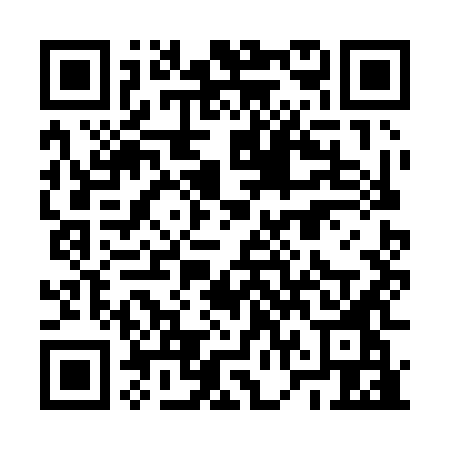 Prayer times for Oberwaltersdorf, AustriaWed 1 May 2024 - Fri 31 May 2024High Latitude Method: Angle Based RulePrayer Calculation Method: Muslim World LeagueAsar Calculation Method: ShafiPrayer times provided by https://www.salahtimes.comDateDayFajrSunriseDhuhrAsrMaghribIsha1Wed3:275:3612:524:518:0810:092Thu3:245:3412:524:528:1010:113Fri3:225:3312:524:528:1110:134Sat3:195:3112:514:538:1210:165Sun3:165:3012:514:538:1410:186Mon3:145:2812:514:548:1510:217Tue3:115:2712:514:548:1710:238Wed3:085:2512:514:558:1810:259Thu3:065:2412:514:558:1910:2810Fri3:035:2212:514:568:2110:3011Sat3:005:2112:514:568:2210:3312Sun2:585:2012:514:578:2310:3513Mon2:555:1812:514:578:2510:3714Tue2:525:1712:514:588:2610:4015Wed2:505:1612:514:588:2710:4216Thu2:475:1412:514:598:2810:4517Fri2:445:1312:514:598:3010:4718Sat2:425:1212:515:008:3110:5019Sun2:395:1112:515:008:3210:5220Mon2:365:1012:515:018:3310:5521Tue2:345:0912:515:018:3510:5722Wed2:345:0812:515:028:3610:5923Thu2:345:0712:525:028:3711:0124Fri2:335:0612:525:028:3811:0225Sat2:335:0512:525:038:3911:0226Sun2:335:0412:525:038:4011:0327Mon2:335:0312:525:048:4111:0428Tue2:325:0212:525:048:4211:0429Wed2:325:0112:525:058:4311:0530Thu2:325:0112:525:058:4411:0531Fri2:325:0012:535:058:4511:06